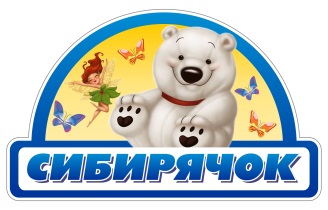 Муниципальное бюджетное дошкольное образовательное учреждение «Детский сад комбинированного вида № 1 «Сибирячок»633011, Новосибирская область, город Бердск, м-он Северный,20/1Тел.(8-241) 3-70-34 e-mail: bsk du01@mail.ruКонспект занятия по экологии в старшей группе
«Живая и неживая природа»Подготовила воспитатель первой квалификационной категорииРешетникова И. А.Бердск- 2015Форма проведения - «Заседание Совета юных экологов»Цель: Обобщение знаний детей о живой и неживой природе.Задачи:1) Развивающие- развивать любознательность, память, умение делать выводы о природных явлениях;- развивать творческое воображение, умение фантазировать;- развивать навыки активной речи, обогащать активный словарь;- способствовать развитию познавательных интересов в экспериментальной деятельности;- приобщать к действенному отношению к природе.2) Образовательные- расширить знания о живой и неживой природе, показать их взаимозависимость;- учить отгадывать загадки;- учить быстро находить правильный ответ на поставленный вопрос;- учить решать проблемные задачи;- закрепить представление об условиях для роста и развития всех живых организмов на земле;3) Воспитательные- учить способам самостоятельного познания;- продолжать воспитывать любовь к природе и бережное отношение к ней;- формировать желание самим вырастить растение, ухаживать за ним.Методы и материалы: игровые, практические, словесныеИндивидуальная работа: активизировать малоактивных детейХод занятия:Воспитатель: Ребята, поздоровайтесь, у нас сегодня гости. А вы сегодня будете юными экологами. А кто это - юный эколог?(ответы детей - «это ребенок, который любит природу, всегда и везде заботится о ней»).В: А как вы думаете - как можно стать юным экологом? (ответы детей - «делать добрые дела по отношению друг к другу и к природе»)Игра «Три слова»Воспитатель: Юные экологи много знают о природе. Поиграем в игру «Три слова» (воспитатель называет понятия, а дети проговаривают, что входит в это понятие)Овощи... (капуста, огурец, помидор)Фрукты... (банан, апельсин, яблоко) Птицы... (воробей, голубь, сова)Домашние животные...(корова, лошадь, собака)Дикие животные... (волк, лиса, заяц)Насекомые... (комар, муха, бабочка)Ягоды (малина, клубника, вишня)В: - Молодцы, вы все назвали правильно.  Игра «Ученое сообщение»Воспитатель: Предоставляется слово юным ученым для краткого сообщения. Арсений расскажет нам о живой природе -(дети делают сообщение)1.Роман :     Мир живой природы - это растения, животные, насекомые, птицы, рыбы (показывает картинки). И человек, и все живые организмы не могут жить без воздуха, без воды, без солнца, без питания. Живая природа - это все, что растет, дышит, питается, развивается.Воспитатель: Егор расскажет нам о неживой природе.2.Егор :     Неживая природа - это все то, что не дышит, не растет, не развивается. Это все, что нас окружает - звезды, луна, планеты, солнце, горы, вода, камни, воздух и др. (показывает картинки).       И человек, и все живые организмы не могут жить без неживой природы.Воспитатель: Спасибо юным ученым за сообщения.Игра «Закончи предложение»Воспитатель: Конечно, вы запомнили, о чем говорили мои юные коллеги. Закончите мое предложение.Неживая природа - это... (звезды, луна, ветер, вода, воздух и др.)Живая природа - это... (растения, животные, насекомые, рыбы)Все живые организмы не могут жить без... (неживой природы).  Воспитатель: Молодцы ребята, а теперь загадки и вопросы для ума.Конкурс загадок и проблемных вопросов кто первым правильно отвечает, тому вручается жетон.Не птица, а с крыльями, не пчела, а над цветами летает (бабочка).Восемь ног как восемь рук, вышивают шелком круг (паук).С ветки на травинку, с травинки - на былинку прыгает пружинка, зеленая спинка (кузнечик).Летает, жужжит, летом ест, зимой спит (жук).Без крыльев летят, без ног бегут, без парусов плывут (облака).Зачем нужен нос? (дышать и нюхать запахи).Как увидеть воздух? (флюгер, ветряная мельница, воздушный змей).Чем до неба докинешь? (взглядом)Что можно увидеть с закрытыми глазами? (сон).Воспитатель: - Молодцы, правильно ответили.Игра «Угадай, чье объявление»Воспитатель: (берет газету) Смотрите, газета лесных объявлений, но без подписей. Давайте угадаем, чьи же это объявления.Приходите ко мне в гости. Адреса не имею. Свой домик ношу на себе (улитка, черепаха)Надоело ползать! Хочу взлететь. Кто одолжит крылья (гусеница, змея, червяк).Я самая обаятельная и привлекательная! Кого хочешь обману, вокруг пальца обведу (лиса).Уже 150 лет жду друга. Характер положительный, но я очень медлительная (черепаха).Воспитатель:  - Молодцы, угадали.Физминутка «Солнечный круг»(дети выходят в круг, звучит аудиозапись  «Солнечный круг » в современной обработке, дети танцуют) короткий танец придумывает воспитатель.Дети садятся на свои места.Диспут  «Как растет все живое»Воспитатель: Давайте подумаем и вспомним, как растет и развивается человек (маленький ребенок, дошкольник, школьник, юноша, мужчина, старик). Для этого нужно...(тепло + питание + вода + воздух + любовь)  Так развивается и растет человек. Воспитатель: А что нужно, чтобы рос и развивался маленький котенок?(надо его кормить молоком, он должен гулять, греться на солнышке, дышать свежим воздухом, греться маминым теплом)Воспитатель: Оказывается для роста и развития котенка надо то же, что и человеку:Солнце + вода + воздух + и забота- любовьВоспитатель: А как же растут и развиваются растения? Растения - это...(травы, деревья, кусты, цветы), а растения живые или неживые? (растения живые)- Почему вы говорите, что растения живые? (растут, питаются, дышат, живут, размножаются, погибают...)Молодцы. А человеку нужны растения? Ответы детей.Воспитатель:  - Растения выделяют в воздух кислород. Кислород необходим всем живым, чтобы дышать и жить. В лесу, где много деревьев, цветов, травы, воздух чище - там больше кислорода в воздухе. А что делать нам в городе, чтобы воздух был таким, как в лесу? (сажать деревья, цветы, газоны, ухаживать за растениями, не рвать их) Приглашаю юных ученых экологов в школу художников, художники люди творческие и рисуют часто в произвольной свободной обстановке. Рисовать мы будем цветочную поляну подручным материалом, бросовым материалом который мы с вами должны были выкинуть, но мы нашли применение, и не будем увеличивать наличие мусора на городских свалках. Рисуем травку и цветы с зелеными листиками. (На подготовленных тонированных листах под зеленую траву дети рисуют цветы печатным способом – пластмассовой бутылкой, от маленькой «Карачинской», с дном как цветок (бутылка макается в густую краску разного цвета и на тонированных листах дети ставят печати, можно добавит листики вырезанной губкой тем же способом).Воспитатель:  А что надо для того чтобы цветочки наши хорошо росли на полянке?Дети: - Дождик!!!Включается музыка дождь идет, а мы веселимся.Садимся на места.Воспитатель: -  Как  много мы с вами говорим о важности тепла воды и воздуха. Солнце светит высоко в небе, дает тепло,  вода в реках, озерах, морях а воздух он наверное только в лесу есть?Ну, я согласна с вами, что воздух вокруг нас и наверное вокруг всего, вот например,  внутри стакана есть воздух?  Ответы детей.Вы говорите воздух есть и внутри стакана?А вы юные ученые-экологи можете это доказать мне и всем гостям?Опыт с перевернытым стаканом. (Большая прозрачная емкость с водой, и туда вертикально опускается пустой стакан до дна, потом стакан тихонько наклоняется и дети видят, что поднимается воздух.Воспитатель: Ребята, сегодня у нас состоялся ученый совет юных экологов. О чем мы говорили? (о живой и неживой природе и как растет все живое)  Вам понравилось? - Наш общий дом - это планета Земля, которая вращается вокруг Солнца. Есть и другие планеты - Венера. Юпитер. Марс и др. , но жизни на этих планетах нет, потому что там нет воздуха и воды. Земля - это общий чудесный дом для всех людей, птиц, рыб, насекомых, растений. Мы должны беречь свою планету и природу Земли, чтобы были чистыми воздух, вода, а растения и животные росли, и в этом взрослым помогают юные экологи.Воспитатель: - В заключение нашего заседания послушайте красивое стихотворение-Есть на земле огромный домПод крышей голубой,Живут в нем солнце, дождь и гром,Лес и морской прибой.Живут в нем птицы и цветы,Веселый звон ручья.Живешь в том светлом доме тыИ все твои друзья.Куда б дороги не вели,Всегда ты будешь в нем.Природою родной землиЗовется этот дом. (стихи Л. Дайнеко)Воспитатель: На этом наш ученый совет закончил свою работу. Спасибо всем. Я говорю вам – молодцы и спасибо. Вручаю дипломы(это как сюрпризный момент) ……..     Давайте встанем и скажем до свидания нашим гостям.